Course:Course:ANIMAL PHYSIOLOGYANIMAL PHYSIOLOGYANIMAL PHYSIOLOGYANIMAL PHYSIOLOGYANIMAL PHYSIOLOGYANIMAL PHYSIOLOGYANIMAL PHYSIOLOGYANIMAL PHYSIOLOGYANIMAL PHYSIOLOGYANIMAL PHYSIOLOGYANIMAL PHYSIOLOGYCourse id: 3OST3O14Course id: 3OST3O14ANIMAL PHYSIOLOGYANIMAL PHYSIOLOGYANIMAL PHYSIOLOGYANIMAL PHYSIOLOGYANIMAL PHYSIOLOGYANIMAL PHYSIOLOGYANIMAL PHYSIOLOGYANIMAL PHYSIOLOGYANIMAL PHYSIOLOGYANIMAL PHYSIOLOGYANIMAL PHYSIOLOGYNumber of ECTS: 7Number of ECTS: 7ANIMAL PHYSIOLOGYANIMAL PHYSIOLOGYANIMAL PHYSIOLOGYANIMAL PHYSIOLOGYANIMAL PHYSIOLOGYANIMAL PHYSIOLOGYANIMAL PHYSIOLOGYANIMAL PHYSIOLOGYANIMAL PHYSIOLOGYANIMAL PHYSIOLOGYANIMAL PHYSIOLOGYTeacher:Teacher:Prof.dr Aleksandar BožićProf.dr Aleksandar BožićProf.dr Aleksandar BožićProf.dr Aleksandar BožićProf.dr Aleksandar BožićProf.dr Aleksandar BožićProf.dr Aleksandar BožićProf.dr Aleksandar BožićProf.dr Aleksandar BožićProf.dr Aleksandar BožićProf.dr Aleksandar BožićCourse statusCourse statusMandatoryMandatoryMandatoryMandatoryMandatoryMandatoryMandatoryMandatoryMandatoryMandatoryMandatoryNumber of active teaching classes (weekly)Number of active teaching classes (weekly)Number of active teaching classes (weekly)Number of active teaching classes (weekly)Number of active teaching classes (weekly)Number of active teaching classes (weekly)Number of active teaching classes (weekly)Number of active teaching classes (weekly)Number of active teaching classes (weekly)Number of active teaching classes (weekly)Number of active teaching classes (weekly)Number of active teaching classes (weekly)Number of active teaching classes (weekly)Lectures:4Lectures:4Practical classes:3Practical classes:3Practical classes:3Practical classes:3Other teaching types:Other teaching types:Other teaching types:Study research work:Study research work:Other classes:Other classes:Precondition coursesPrecondition coursesAnimal morphology Animal morphology Animal morphology Animal morphology Animal morphology Animal morphology Animal morphology Animal morphology Animal morphology Animal morphology Animal morphology Educational goalAcquiring knowledge about the functioning of individual organs, organ systems and whole organism of different species of domestic animals. Predicted aspects of teaching provides a clear insight into the physiological processes and students are trained to understand and correctly interpret the various physiological parameters.Educational goalAcquiring knowledge about the functioning of individual organs, organ systems and whole organism of different species of domestic animals. Predicted aspects of teaching provides a clear insight into the physiological processes and students are trained to understand and correctly interpret the various physiological parameters.Educational goalAcquiring knowledge about the functioning of individual organs, organ systems and whole organism of different species of domestic animals. Predicted aspects of teaching provides a clear insight into the physiological processes and students are trained to understand and correctly interpret the various physiological parameters.Educational goalAcquiring knowledge about the functioning of individual organs, organ systems and whole organism of different species of domestic animals. Predicted aspects of teaching provides a clear insight into the physiological processes and students are trained to understand and correctly interpret the various physiological parameters.Educational goalAcquiring knowledge about the functioning of individual organs, organ systems and whole organism of different species of domestic animals. Predicted aspects of teaching provides a clear insight into the physiological processes and students are trained to understand and correctly interpret the various physiological parameters.Educational goalAcquiring knowledge about the functioning of individual organs, organ systems and whole organism of different species of domestic animals. Predicted aspects of teaching provides a clear insight into the physiological processes and students are trained to understand and correctly interpret the various physiological parameters.Educational goalAcquiring knowledge about the functioning of individual organs, organ systems and whole organism of different species of domestic animals. Predicted aspects of teaching provides a clear insight into the physiological processes and students are trained to understand and correctly interpret the various physiological parameters.Educational goalAcquiring knowledge about the functioning of individual organs, organ systems and whole organism of different species of domestic animals. Predicted aspects of teaching provides a clear insight into the physiological processes and students are trained to understand and correctly interpret the various physiological parameters.Educational goalAcquiring knowledge about the functioning of individual organs, organ systems and whole organism of different species of domestic animals. Predicted aspects of teaching provides a clear insight into the physiological processes and students are trained to understand and correctly interpret the various physiological parameters.Educational goalAcquiring knowledge about the functioning of individual organs, organ systems and whole organism of different species of domestic animals. Predicted aspects of teaching provides a clear insight into the physiological processes and students are trained to understand and correctly interpret the various physiological parameters.Educational goalAcquiring knowledge about the functioning of individual organs, organ systems and whole organism of different species of domestic animals. Predicted aspects of teaching provides a clear insight into the physiological processes and students are trained to understand and correctly interpret the various physiological parameters.Educational goalAcquiring knowledge about the functioning of individual organs, organ systems and whole organism of different species of domestic animals. Predicted aspects of teaching provides a clear insight into the physiological processes and students are trained to understand and correctly interpret the various physiological parameters.Educational goalAcquiring knowledge about the functioning of individual organs, organ systems and whole organism of different species of domestic animals. Predicted aspects of teaching provides a clear insight into the physiological processes and students are trained to understand and correctly interpret the various physiological parameters.Educational outcomesStudents achieve an average 75% performance in completing the pre-examination and exams, which enables them easier to understand professional teaching subjects of different disciplines in all branches of animal husbandry.Educational outcomesStudents achieve an average 75% performance in completing the pre-examination and exams, which enables them easier to understand professional teaching subjects of different disciplines in all branches of animal husbandry.Educational outcomesStudents achieve an average 75% performance in completing the pre-examination and exams, which enables them easier to understand professional teaching subjects of different disciplines in all branches of animal husbandry.Educational outcomesStudents achieve an average 75% performance in completing the pre-examination and exams, which enables them easier to understand professional teaching subjects of different disciplines in all branches of animal husbandry.Educational outcomesStudents achieve an average 75% performance in completing the pre-examination and exams, which enables them easier to understand professional teaching subjects of different disciplines in all branches of animal husbandry.Educational outcomesStudents achieve an average 75% performance in completing the pre-examination and exams, which enables them easier to understand professional teaching subjects of different disciplines in all branches of animal husbandry.Educational outcomesStudents achieve an average 75% performance in completing the pre-examination and exams, which enables them easier to understand professional teaching subjects of different disciplines in all branches of animal husbandry.Educational outcomesStudents achieve an average 75% performance in completing the pre-examination and exams, which enables them easier to understand professional teaching subjects of different disciplines in all branches of animal husbandry.Educational outcomesStudents achieve an average 75% performance in completing the pre-examination and exams, which enables them easier to understand professional teaching subjects of different disciplines in all branches of animal husbandry.Educational outcomesStudents achieve an average 75% performance in completing the pre-examination and exams, which enables them easier to understand professional teaching subjects of different disciplines in all branches of animal husbandry.Educational outcomesStudents achieve an average 75% performance in completing the pre-examination and exams, which enables them easier to understand professional teaching subjects of different disciplines in all branches of animal husbandry.Educational outcomesStudents achieve an average 75% performance in completing the pre-examination and exams, which enables them easier to understand professional teaching subjects of different disciplines in all branches of animal husbandry.Educational outcomesStudents achieve an average 75% performance in completing the pre-examination and exams, which enables them easier to understand professional teaching subjects of different disciplines in all branches of animal husbandry.Course contentTheoretical classes: Introduction and task items. The physical and chemical principles in the physiology. Physiology of cells and tissues. Physiology of blood. Physiology of immunity. Physiology of heart and circulation. Lymph. Physiology of respiration. Enzymes. Physiology of digestion and resorption. The metabolism of organic and inorganic substances. Thermoregulation. Vitamins. Physiology of the urogenital tract. Acid-base balance. Physiology of secretion. The endocrine system. Physiology of muscle. Physiology of nerve system. Physiology of the senses. Physiology of reproduction. Specifics of the physiological processes of birds and fish.Practical classes: Introduction. Blood sampling and preparation for analysis. Determination of the number of erythrocytes. Determination of the number of leukocytes and leukocytes formulas. Determination of hemoglobin concentration. Determination of blood groups and determining the clotting time. Measurement of blood pressure. Observation of the circulatory system and heart. Breathing - lung volumes, spirometry. Digestion in the mouth. Physiology of digestion of non-ruminants. Physiology of digestion of ruminants. Physiology of mammary gland. Metabolism. Vitamins. The endocrine system. Physiology of the kidney. Physiology of nerve and muscle. Senses. Physiological parameters in general and comparative physiology of birds and fish.Course contentTheoretical classes: Introduction and task items. The physical and chemical principles in the physiology. Physiology of cells and tissues. Physiology of blood. Physiology of immunity. Physiology of heart and circulation. Lymph. Physiology of respiration. Enzymes. Physiology of digestion and resorption. The metabolism of organic and inorganic substances. Thermoregulation. Vitamins. Physiology of the urogenital tract. Acid-base balance. Physiology of secretion. The endocrine system. Physiology of muscle. Physiology of nerve system. Physiology of the senses. Physiology of reproduction. Specifics of the physiological processes of birds and fish.Practical classes: Introduction. Blood sampling and preparation for analysis. Determination of the number of erythrocytes. Determination of the number of leukocytes and leukocytes formulas. Determination of hemoglobin concentration. Determination of blood groups and determining the clotting time. Measurement of blood pressure. Observation of the circulatory system and heart. Breathing - lung volumes, spirometry. Digestion in the mouth. Physiology of digestion of non-ruminants. Physiology of digestion of ruminants. Physiology of mammary gland. Metabolism. Vitamins. The endocrine system. Physiology of the kidney. Physiology of nerve and muscle. Senses. Physiological parameters in general and comparative physiology of birds and fish.Course contentTheoretical classes: Introduction and task items. The physical and chemical principles in the physiology. Physiology of cells and tissues. Physiology of blood. Physiology of immunity. Physiology of heart and circulation. Lymph. Physiology of respiration. Enzymes. Physiology of digestion and resorption. The metabolism of organic and inorganic substances. Thermoregulation. Vitamins. Physiology of the urogenital tract. Acid-base balance. Physiology of secretion. The endocrine system. Physiology of muscle. Physiology of nerve system. Physiology of the senses. Physiology of reproduction. Specifics of the physiological processes of birds and fish.Practical classes: Introduction. Blood sampling and preparation for analysis. Determination of the number of erythrocytes. Determination of the number of leukocytes and leukocytes formulas. Determination of hemoglobin concentration. Determination of blood groups and determining the clotting time. Measurement of blood pressure. Observation of the circulatory system and heart. Breathing - lung volumes, spirometry. Digestion in the mouth. Physiology of digestion of non-ruminants. Physiology of digestion of ruminants. Physiology of mammary gland. Metabolism. Vitamins. The endocrine system. Physiology of the kidney. Physiology of nerve and muscle. Senses. Physiological parameters in general and comparative physiology of birds and fish.Course contentTheoretical classes: Introduction and task items. The physical and chemical principles in the physiology. Physiology of cells and tissues. Physiology of blood. Physiology of immunity. Physiology of heart and circulation. Lymph. Physiology of respiration. Enzymes. Physiology of digestion and resorption. The metabolism of organic and inorganic substances. Thermoregulation. Vitamins. Physiology of the urogenital tract. Acid-base balance. Physiology of secretion. The endocrine system. Physiology of muscle. Physiology of nerve system. Physiology of the senses. Physiology of reproduction. Specifics of the physiological processes of birds and fish.Practical classes: Introduction. Blood sampling and preparation for analysis. Determination of the number of erythrocytes. Determination of the number of leukocytes and leukocytes formulas. Determination of hemoglobin concentration. Determination of blood groups and determining the clotting time. Measurement of blood pressure. Observation of the circulatory system and heart. Breathing - lung volumes, spirometry. Digestion in the mouth. Physiology of digestion of non-ruminants. Physiology of digestion of ruminants. Physiology of mammary gland. Metabolism. Vitamins. The endocrine system. Physiology of the kidney. Physiology of nerve and muscle. Senses. Physiological parameters in general and comparative physiology of birds and fish.Course contentTheoretical classes: Introduction and task items. The physical and chemical principles in the physiology. Physiology of cells and tissues. Physiology of blood. Physiology of immunity. Physiology of heart and circulation. Lymph. Physiology of respiration. Enzymes. Physiology of digestion and resorption. The metabolism of organic and inorganic substances. Thermoregulation. Vitamins. Physiology of the urogenital tract. Acid-base balance. Physiology of secretion. The endocrine system. Physiology of muscle. Physiology of nerve system. Physiology of the senses. Physiology of reproduction. Specifics of the physiological processes of birds and fish.Practical classes: Introduction. Blood sampling and preparation for analysis. Determination of the number of erythrocytes. Determination of the number of leukocytes and leukocytes formulas. Determination of hemoglobin concentration. Determination of blood groups and determining the clotting time. Measurement of blood pressure. Observation of the circulatory system and heart. Breathing - lung volumes, spirometry. Digestion in the mouth. Physiology of digestion of non-ruminants. Physiology of digestion of ruminants. Physiology of mammary gland. Metabolism. Vitamins. The endocrine system. Physiology of the kidney. Physiology of nerve and muscle. Senses. Physiological parameters in general and comparative physiology of birds and fish.Course contentTheoretical classes: Introduction and task items. The physical and chemical principles in the physiology. Physiology of cells and tissues. Physiology of blood. Physiology of immunity. Physiology of heart and circulation. Lymph. Physiology of respiration. Enzymes. Physiology of digestion and resorption. The metabolism of organic and inorganic substances. Thermoregulation. Vitamins. Physiology of the urogenital tract. Acid-base balance. Physiology of secretion. The endocrine system. Physiology of muscle. Physiology of nerve system. Physiology of the senses. Physiology of reproduction. Specifics of the physiological processes of birds and fish.Practical classes: Introduction. Blood sampling and preparation for analysis. Determination of the number of erythrocytes. Determination of the number of leukocytes and leukocytes formulas. Determination of hemoglobin concentration. Determination of blood groups and determining the clotting time. Measurement of blood pressure. Observation of the circulatory system and heart. Breathing - lung volumes, spirometry. Digestion in the mouth. Physiology of digestion of non-ruminants. Physiology of digestion of ruminants. Physiology of mammary gland. Metabolism. Vitamins. The endocrine system. Physiology of the kidney. Physiology of nerve and muscle. Senses. Physiological parameters in general and comparative physiology of birds and fish.Course contentTheoretical classes: Introduction and task items. The physical and chemical principles in the physiology. Physiology of cells and tissues. Physiology of blood. Physiology of immunity. Physiology of heart and circulation. Lymph. Physiology of respiration. Enzymes. Physiology of digestion and resorption. The metabolism of organic and inorganic substances. Thermoregulation. Vitamins. Physiology of the urogenital tract. Acid-base balance. Physiology of secretion. The endocrine system. Physiology of muscle. Physiology of nerve system. Physiology of the senses. Physiology of reproduction. Specifics of the physiological processes of birds and fish.Practical classes: Introduction. Blood sampling and preparation for analysis. Determination of the number of erythrocytes. Determination of the number of leukocytes and leukocytes formulas. Determination of hemoglobin concentration. Determination of blood groups and determining the clotting time. Measurement of blood pressure. Observation of the circulatory system and heart. Breathing - lung volumes, spirometry. Digestion in the mouth. Physiology of digestion of non-ruminants. Physiology of digestion of ruminants. Physiology of mammary gland. Metabolism. Vitamins. The endocrine system. Physiology of the kidney. Physiology of nerve and muscle. Senses. Physiological parameters in general and comparative physiology of birds and fish.Course contentTheoretical classes: Introduction and task items. The physical and chemical principles in the physiology. Physiology of cells and tissues. Physiology of blood. Physiology of immunity. Physiology of heart and circulation. Lymph. Physiology of respiration. Enzymes. Physiology of digestion and resorption. The metabolism of organic and inorganic substances. Thermoregulation. Vitamins. Physiology of the urogenital tract. Acid-base balance. Physiology of secretion. The endocrine system. Physiology of muscle. Physiology of nerve system. Physiology of the senses. Physiology of reproduction. Specifics of the physiological processes of birds and fish.Practical classes: Introduction. Blood sampling and preparation for analysis. Determination of the number of erythrocytes. Determination of the number of leukocytes and leukocytes formulas. Determination of hemoglobin concentration. Determination of blood groups and determining the clotting time. Measurement of blood pressure. Observation of the circulatory system and heart. Breathing - lung volumes, spirometry. Digestion in the mouth. Physiology of digestion of non-ruminants. Physiology of digestion of ruminants. Physiology of mammary gland. Metabolism. Vitamins. The endocrine system. Physiology of the kidney. Physiology of nerve and muscle. Senses. Physiological parameters in general and comparative physiology of birds and fish.Course contentTheoretical classes: Introduction and task items. The physical and chemical principles in the physiology. Physiology of cells and tissues. Physiology of blood. Physiology of immunity. Physiology of heart and circulation. Lymph. Physiology of respiration. Enzymes. Physiology of digestion and resorption. The metabolism of organic and inorganic substances. Thermoregulation. Vitamins. Physiology of the urogenital tract. Acid-base balance. Physiology of secretion. The endocrine system. Physiology of muscle. Physiology of nerve system. Physiology of the senses. Physiology of reproduction. Specifics of the physiological processes of birds and fish.Practical classes: Introduction. Blood sampling and preparation for analysis. Determination of the number of erythrocytes. Determination of the number of leukocytes and leukocytes formulas. Determination of hemoglobin concentration. Determination of blood groups and determining the clotting time. Measurement of blood pressure. Observation of the circulatory system and heart. Breathing - lung volumes, spirometry. Digestion in the mouth. Physiology of digestion of non-ruminants. Physiology of digestion of ruminants. Physiology of mammary gland. Metabolism. Vitamins. The endocrine system. Physiology of the kidney. Physiology of nerve and muscle. Senses. Physiological parameters in general and comparative physiology of birds and fish.Course contentTheoretical classes: Introduction and task items. The physical and chemical principles in the physiology. Physiology of cells and tissues. Physiology of blood. Physiology of immunity. Physiology of heart and circulation. Lymph. Physiology of respiration. Enzymes. Physiology of digestion and resorption. The metabolism of organic and inorganic substances. Thermoregulation. Vitamins. Physiology of the urogenital tract. Acid-base balance. Physiology of secretion. The endocrine system. Physiology of muscle. Physiology of nerve system. Physiology of the senses. Physiology of reproduction. Specifics of the physiological processes of birds and fish.Practical classes: Introduction. Blood sampling and preparation for analysis. Determination of the number of erythrocytes. Determination of the number of leukocytes and leukocytes formulas. Determination of hemoglobin concentration. Determination of blood groups and determining the clotting time. Measurement of blood pressure. Observation of the circulatory system and heart. Breathing - lung volumes, spirometry. Digestion in the mouth. Physiology of digestion of non-ruminants. Physiology of digestion of ruminants. Physiology of mammary gland. Metabolism. Vitamins. The endocrine system. Physiology of the kidney. Physiology of nerve and muscle. Senses. Physiological parameters in general and comparative physiology of birds and fish.Course contentTheoretical classes: Introduction and task items. The physical and chemical principles in the physiology. Physiology of cells and tissues. Physiology of blood. Physiology of immunity. Physiology of heart and circulation. Lymph. Physiology of respiration. Enzymes. Physiology of digestion and resorption. The metabolism of organic and inorganic substances. Thermoregulation. Vitamins. Physiology of the urogenital tract. Acid-base balance. Physiology of secretion. The endocrine system. Physiology of muscle. Physiology of nerve system. Physiology of the senses. Physiology of reproduction. Specifics of the physiological processes of birds and fish.Practical classes: Introduction. Blood sampling and preparation for analysis. Determination of the number of erythrocytes. Determination of the number of leukocytes and leukocytes formulas. Determination of hemoglobin concentration. Determination of blood groups and determining the clotting time. Measurement of blood pressure. Observation of the circulatory system and heart. Breathing - lung volumes, spirometry. Digestion in the mouth. Physiology of digestion of non-ruminants. Physiology of digestion of ruminants. Physiology of mammary gland. Metabolism. Vitamins. The endocrine system. Physiology of the kidney. Physiology of nerve and muscle. Senses. Physiological parameters in general and comparative physiology of birds and fish.Course contentTheoretical classes: Introduction and task items. The physical and chemical principles in the physiology. Physiology of cells and tissues. Physiology of blood. Physiology of immunity. Physiology of heart and circulation. Lymph. Physiology of respiration. Enzymes. Physiology of digestion and resorption. The metabolism of organic and inorganic substances. Thermoregulation. Vitamins. Physiology of the urogenital tract. Acid-base balance. Physiology of secretion. The endocrine system. Physiology of muscle. Physiology of nerve system. Physiology of the senses. Physiology of reproduction. Specifics of the physiological processes of birds and fish.Practical classes: Introduction. Blood sampling and preparation for analysis. Determination of the number of erythrocytes. Determination of the number of leukocytes and leukocytes formulas. Determination of hemoglobin concentration. Determination of blood groups and determining the clotting time. Measurement of blood pressure. Observation of the circulatory system and heart. Breathing - lung volumes, spirometry. Digestion in the mouth. Physiology of digestion of non-ruminants. Physiology of digestion of ruminants. Physiology of mammary gland. Metabolism. Vitamins. The endocrine system. Physiology of the kidney. Physiology of nerve and muscle. Senses. Physiological parameters in general and comparative physiology of birds and fish.Course contentTheoretical classes: Introduction and task items. The physical and chemical principles in the physiology. Physiology of cells and tissues. Physiology of blood. Physiology of immunity. Physiology of heart and circulation. Lymph. Physiology of respiration. Enzymes. Physiology of digestion and resorption. The metabolism of organic and inorganic substances. Thermoregulation. Vitamins. Physiology of the urogenital tract. Acid-base balance. Physiology of secretion. The endocrine system. Physiology of muscle. Physiology of nerve system. Physiology of the senses. Physiology of reproduction. Specifics of the physiological processes of birds and fish.Practical classes: Introduction. Blood sampling and preparation for analysis. Determination of the number of erythrocytes. Determination of the number of leukocytes and leukocytes formulas. Determination of hemoglobin concentration. Determination of blood groups and determining the clotting time. Measurement of blood pressure. Observation of the circulatory system and heart. Breathing - lung volumes, spirometry. Digestion in the mouth. Physiology of digestion of non-ruminants. Physiology of digestion of ruminants. Physiology of mammary gland. Metabolism. Vitamins. The endocrine system. Physiology of the kidney. Physiology of nerve and muscle. Senses. Physiological parameters in general and comparative physiology of birds and fish.Teaching methodsVerbal, interactive methods (CD presentations, quiz), individual and group laboratory work, microscopy. Teaching methodsVerbal, interactive methods (CD presentations, quiz), individual and group laboratory work, microscopy. Teaching methodsVerbal, interactive methods (CD presentations, quiz), individual and group laboratory work, microscopy. Teaching methodsVerbal, interactive methods (CD presentations, quiz), individual and group laboratory work, microscopy. Teaching methodsVerbal, interactive methods (CD presentations, quiz), individual and group laboratory work, microscopy. Teaching methodsVerbal, interactive methods (CD presentations, quiz), individual and group laboratory work, microscopy. Teaching methodsVerbal, interactive methods (CD presentations, quiz), individual and group laboratory work, microscopy. Teaching methodsVerbal, interactive methods (CD presentations, quiz), individual and group laboratory work, microscopy. Teaching methodsVerbal, interactive methods (CD presentations, quiz), individual and group laboratory work, microscopy. Teaching methodsVerbal, interactive methods (CD presentations, quiz), individual and group laboratory work, microscopy. Teaching methodsVerbal, interactive methods (CD presentations, quiz), individual and group laboratory work, microscopy. Teaching methodsVerbal, interactive methods (CD presentations, quiz), individual and group laboratory work, microscopy. Teaching methodsVerbal, interactive methods (CD presentations, quiz), individual and group laboratory work, microscopy. Knowledge evaluation (maximum 100 points)Knowledge evaluation (maximum 100 points)Knowledge evaluation (maximum 100 points)Knowledge evaluation (maximum 100 points)Knowledge evaluation (maximum 100 points)Knowledge evaluation (maximum 100 points)Knowledge evaluation (maximum 100 points)Knowledge evaluation (maximum 100 points)Knowledge evaluation (maximum 100 points)Knowledge evaluation (maximum 100 points)Knowledge evaluation (maximum 100 points)Knowledge evaluation (maximum 100 points)Knowledge evaluation (maximum 100 points)Pre-examination obligationsPre-examination obligationsPre-examination obligationsMandatoryMandatoryPointsPointsFinal exam Final exam Final exam MandatoryMandatoryPointsLecture attendanceLecture attendanceLecture attendanceYesYes55Written part of the exam-tasks and theoryWritten part of the exam-tasks and theoryWritten part of the exam-tasks and theoryYesYes20TestTestTestYesYes3030Oral part of the examOral part of the examOral part of the examYes Yes 30Exercise attendanceExercise attendanceExercise attendanceYesYes55Oral part of the examOral part of the examOral part of the examYes Yes 30SeminarSeminarSeminarYes Yes 1010Oral part of the examOral part of the examOral part of the examYes Yes 30Literature Literature Literature Literature Literature Literature Literature Literature Literature Literature Literature Literature Literature Ord.AuthorAuthorAuthorTitleTitleTitleTitlePublisherPublisherPublisherPublisherYearStojić, V.Stojić, V.Stojić, V.Veterinarska fiziologija,Veterinarska fiziologija,Veterinarska fiziologija,Veterinarska fiziologija,Naučna knjiga, Beograd.Naučna knjiga, Beograd.Naučna knjiga, Beograd.Naučna knjiga, Beograd.1996;1999;2004Sherwood, LauraleeSherwood, LauraleeSherwood, LauraleeHuman physiology- from cells to sistems.Human physiology- from cells to sistems.Human physiology- from cells to sistems.Human physiology- from cells to sistems.Thomson LARC, USA,Thomson LARC, USA,Thomson LARC, USA,Thomson LARC, USA,2004.Sjaastad, QV, Hove, K., Sand, O .: Sjaastad, QV, Hove, K., Sand, O .: Sjaastad, QV, Hove, K., Sand, O .: Physiology of domestic animalsPhysiology of domestic animalsPhysiology of domestic animalsPhysiology of domestic animalsScandinavian veterinary PressScandinavian veterinary PressScandinavian veterinary PressScandinavian veterinary Press2003Sherwood, Lauralee, Klandorf, H. Yancey, PH. Sherwood, Lauralee, Klandorf, H. Yancey, PH. Sherwood, Lauralee, Klandorf, H. Yancey, PH. Animal physiology - from genes to organismsAnimal physiology - from genes to organismsAnimal physiology - from genes to organismsAnimal physiology - from genes to organismsThomson LARC, USAThomson LARC, USAThomson LARC, USAThomson LARC, USA2005Todorovic-Joksimovic, M., Božić, A .: Todorovic-Joksimovic, M., Božić, A .: Todorovic-Joksimovic, M., Božić, A .: Praktikum iz fiziologije domaćih životinjaPraktikum iz fiziologije domaćih životinjaPraktikum iz fiziologije domaćih životinjaPraktikum iz fiziologije domaćih životinjaFaculty of Agriculture, Belgrade - Zemun, Novi SadFaculty of Agriculture, Belgrade - Zemun, Novi SadFaculty of Agriculture, Belgrade - Zemun, Novi SadFaculty of Agriculture, Belgrade - Zemun, Novi Sad2002.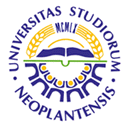 UNIVERSITY OF NOVI SADFACULTY OF AGRICULTURE 21000 NOVI SAD, TRG DOSITEJA OBRADOVIĆA 8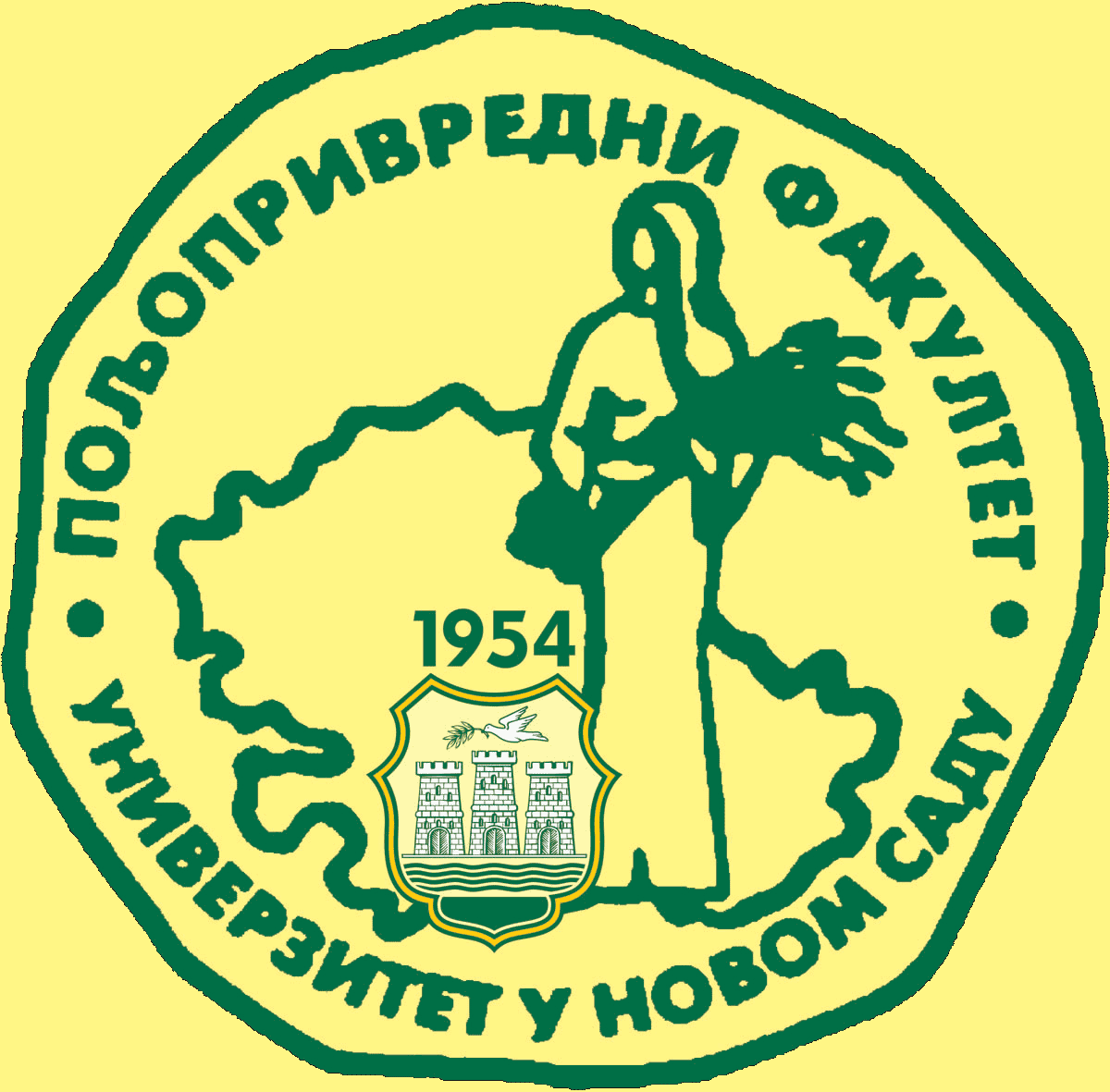 Study Programme AccreditationUNDERGRADUATE ACADEMIC STUDIES                          ANIMAL SCIENCETable 5.2 Course specificationTable 5.2 Course specificationTable 5.2 Course specification